Администрация Табунского района Алтайского краяПостановлениЕ, постановляю:Приложение 1к постановлению администрации Табунского района Алтайского края от 08.04.2021 г. № 92Порядок проведения инвентаризации и паспортизации защитных лесных насаждений земель сельскохозяйственного назначения на территории муниципального образования Табунский район Алтайского краяОбщие положения1.Настоящий порядок разработан в соответствии с Федеральным законом от 10 января 2002 г. № 7-ФЗ «Об охране окружающей среды». Для целей настоящего Порядка применяются следующие основные понятия: защитные лесные насаждения - древесно-кустарниковая и травянистая растительность естественного и искусственного происхождения, выполняющая средообразующие, рекреационные, санитарно-гигиенические, экологические и эстетические функции; дерево - многолетнее растение с четко выраженным стволом, несущими боковыми ветвями и верхушечным побегом; кустарник - многолетнее растение, ветвящееся у самой поверхности почвы и не имеющее во взрослом состоянии главного ствола; травяной покров - газон, естественная травяная растительность; цветник - участок геометрической или свободной формы с высаженными одно-, двух- или многолетними цветочными растениями.2. Инвентаризация защитных лесных насаждений2.1. Инвентаризация защитных лесных насаждений проводится в целях:- установления границ защитных лесных насаждений территории и их документального закрепления;- получения достоверных данных по количеству защитных лесных насаждений на территории земель сельскохозяйственного назначения, их состоянию для ведения хоз. деятельности на всех уровнях управления, эксплуатации и финансирования, отнесения их к соответствующей категории земель, охранному статусу и режиму содержания;- установления видового состава деревьев и кустарников с определением количества, категории и типа насаждений, возраста растений, диаметра (для деревьев), площадь, состав древостоя, рядность, состояние;- своевременная регистрация происшедших изменений паспортов учетных объектов всех текущих изменений, происшедших в защитных лесных насаждениях земель сельскохозяйственного назначения;- определения землепользователей территорий и установления ответственных организаций, юридических и физических лиц за их сохранность и состояние;- установления наличия и принадлежности стационарных инженерно-архитектурных сооружений и оборудования озелененных/природных территорий (фонтаны, памятники, скульптуры и т.п.);- регламентирования работ по содержанию защитных лесных насаждений, их капитальному ремонту и реконструкции.- обеспечения учета объектов защитных лесных насаждений в целом на территории муниципального образования.2.2. Инвентаризация защитных лесных насаждений осуществляется администрацией Табунского района Алтайского края на основании издаваемых муниципальных правовых актов по вопросам организации и проведения инвентаризации защитных лесных насаждений.2.3. По настоящему Порядку инвентаризации и паспортизации подлежат все (за исключением расположенных на землях, изъятых из ведения органов местного самоуправления) ландшафтно-архитектурные объекты общественного пользования (парки, сады, улицы и проезды, скверы, бульвары и др.) в границах муниципального образования Табунского района Алтайского края.2.3. Администрацией Табунского района Алтайского края осуществляется проведение инвентаризации защитных лесных насаждения земель сельскохозяйственного назначения, расположенные вдоль автомобильных дорог, по границам полей, вдоль оврагов и балок, не урегулированных Земельным кодексом Российской Федерации, Лесным кодексом Российской Федерации, Федеральными законами «О мелиорации земель», «О государственном регулировании обеспечения плодородия земель сельскохозяйственного назначения», другими федеральными законами и иными нормативными правовыми актами Российской Федерации, и иными нормативными правовыми актами Алтайского края:а) защитные лесные насаждения, расположенные на земельном участке, находящемся в государственной собственности Российской Федерации;б) защитные лесные насаждения, расположенные на земельном участке, находящемся в государственной собственности субъектов Российской Федерации;в) защитные лесные насаждения, расположенные на земельном участке, находящемся в муниципальной собственности Российской Федерации, или на земельных участках, государственная собственность на которые не разграничена;г) защитные лесные насаждения, расположенные на земельном участке, находящемся в частной собственности.2.4. Учет защитных лесных насаждений осуществляется путем ведения администрацией Табунского района Алтайского края реестра защитных лесных насаждений.2.5. Реестр защитных лесных насаждений содержит информацию:- о расположении земельных участков, занятых зелеными насаждениями;- об их площади;- о целевом назначении таких земельных участков;- о характеристике защитных лесных насаждений: жизненной форме, видовой принадлежности, возрасте, природоохранном статусе.3. Порядок проведения работ и ведения реестра 
защитных лесных насаждений3.1. Инвентаризация проводится с использованием имеющихся картографических материалов, проектов, чертежей топосъемки в М 1:25000 - 1:100000 (в отдельных случаях 1:2000, например, на протяженных магистральных с одним или двумя типами насаждений). При отсутствии этих материалов работу выполнять на схемах (выкопировках) или в векторном формате shp информационной системы АИС «Респак», осуществляющий техническую инвентаризацию защитных лесных насаждений и их паспортизацию. Для учета защитных лесных насаждений используются сведения из землеустроительной документации внутрихозяйственных проектов (перераспределения) земель 1992-1993 годов, полученных из государственного фонда данных Управления Росреестра по Алтайскому краю. 3.2. В целях удобства проведения инвентаризации защитных лесных насаждений территория разделяется на условные учетные участки (ландшафтные участки), ограниченные дорожками или другими постоянными контурами внутренней ситуации. Учетным участкам присваиваются порядковые номера (проставляются в кружках). Происшедшие изменения на объектах изменения отражаются на картографическом материале и в паспорте и должны сопровождаться соответствующей корректировкой информационной карты и утверждаться правовым актом. Изменившаяся ситуация на плане зачеркивается красной краской (крестиками) и вычерчивается новая – черной краской. Можно производить инвентаризацию по границам кадастровых земельных участков, нанести их на схему или выкопировку.На картографическом материале, схеме, выкопировке разрешается показывать состояние защитных лесных насаждений, по признакам, приведенным в приложении 3. 3.4. Перечень источников документированной информации о защитных лесных насаждениях, используемых в целях формирования и ведения реестра:а) землеустроительная документация (Статья 19 Федерального закона от 18 июня 2001 г. № 78-ФЗ «О землеустройстве»;б) сведения о защитных насаждениях, предоставляемые собственником земельного участка, на котором расположены защитные насаждения;в) данные мониторинга мелиорированных земель;г) другие источники информации (установленные приложением 1 к настоящему Порядку.3.5. Реестр лесополос ведется органами местного самоуправления в бумажном и электронном виде по форме согласно приложению №4 к настоящему Порядку, на основании сведений, предоставляемых правообладателей земельных участков, арендаторами, гражданами и юридическими лицами, использующими земли, на которых расположены лесополосы, и на основании результатов инвентаризации защитных лесных насаждений земель сельскохозяйственного назначения.3.6. Целью создания реестра защитных лесных насаждений является:эффективного содержания, воспроизводства и охраны защитных лесных насаждений;своевременного выявления аварийно-опасных деревьев, сухостойных деревьев и кустарников, принятия решений об их вырубке;определения ущерба, нанесенного зеленым насаждениям.3.7. Реестр инвентаризации защитных лесных насаждений:Реестр представляет собой таблицу, которая утверждается главой муниципального образования Табунского района Алтайского края.Учетными участками признаются защитные лесные насаждения земельные участки, имеющие границы кадастровых земельных участков и предоставленные в пользование, владение, распоряжение учреждениям, организациям, предприятиям либо физическим лицам (балансодержатель, ответственный пользователь или арендатор, собственник).3.8. Заполненный Реестр инвентаризации защитных лесных насаждений утверждается комиссией Актом инвентаризации защитных лесных насаждений на землях сельскохозяйственного, с указанием состоянием защитных лесных насаждений, выводами и предложениями комиссии, в том числе о возможности и целесообразности проведения мелиоративной эффективности жизнестойкости, хода естественного возобновления возможности и способов смены поколений древостоев и полноценных проектов лесохозяйственных мероприятий, расчета объема работ и новых посадок.3.9. Сводный  муниципальный реестр защитных лесных насаждений, схема, акт обследования, ежегодно не позднее 01 сентября 2021 года  утверждается правовым актом администрации Табунского района Алтайского края (приложение 4) и передается в электронном виде и заверенный на бумаге с сопроводительным письмом, для осуществления технической инвентаризации, с последующей загрузкой сведений в информационную систему АИС «Респак» Министерства сельского хозяйства Алтайского края. 3.10. Сводный муниципальный реестр защитных лесных насаждений подлежит размещению на официальном сайте органа местного самоуправления муниципального образования Табунского района Алтайского края в информационно-телекоммуникационной сети «Интернет».4. Учет и паспортизация защитных лесных насаждений.4.1. Загруженный в информационную систему АИС «Респак» реестр инвентаризации защитных лесных насаждений и границы защитных лесных насаждений – подлежат учету и паспортизации.4.2. Учет защитных лесных насаждений на территории осуществляется органом местного самоуправление на основании реестра инвентаризации защитных лесных насаждений, расположенных в границах учетного объекта, в целях определения их количества, видового состава и состояния.4.3. Ведение учета паспортов учетных объектов, всех текущих изменений, происшедших в защитных лесных насаждениях земель сельскохозяйственного назначения, осуществляется ежегодно на 01 декабря каждого года, ответственным лицом муниципального района не позднее десяти рабочих дней со дня внесения сведений в информационную систему АИС «Респак».4.4. При проведении учета в информационной системе АИС «Респак» данных защитным лесным насаждениям системой присваивается учетный номер, который указывается следующим образом:порядковый номер субъекта Российской Федерации (000);порядковый номер учетной записи (000000);год, в котором вносятся сведения в единую базу данных (0000);месяц, в котором вносятся сведения в единую базу данных (00).Разделителями указанных групп цифр являются дефисы.4.5. Внесение изменений сведений в информационной системе АИС «Респак» паспортов учетных объектов всех текущих изменений, происшедших в защитных лесных насаждениях земель сельскохозяйственного назначения, осуществляется в том же порядке, что и внесение сведений о защитных насаждениях в реестре инвентаризации.При необходимости изменения сведений по защитной лесополосе, необходимо в информационной системе АИС «Респак» изменить требуемую характеристику и утвердить Паспорт на лесополосу.4.6. Изменение реестра защитных лесных насаждений, находящихся на территории муниципального образования, осуществляется специалистом администрации муниципального образования в течение 10 дней со дня получения такой информации. Вырубка и пересадка деревьев и кустарников, изменения, необходимых при реконструкции, производятся по согласованию с администрацией Табунского района Алтайского края.4.7. В реестр не включаются или подлежат исключению:Сведения о защитных лесных насаждениях подлежат исключению из информационной системы АИС «Респак» в следующих случаях:а) при реконструкции насаждений, в результате которой образуются новые защитные насаждения;б) при вырубке насаждений.в) защитные лесные насаждения, расположенные на особо охраняемых природных территориях (регулируется законодательством Российской Федерации и Алтайского края об особо охраняемых природных территориях).4.8. Площадь защитных лесных насаждений указывается, га - фактического произрастания в границах земельного участка земель сельскохозяйственного назначения, допускается с погрешностью +2 га от расчетной площади контура (границы отрисованные по фактическому использованию поля).4.9. Составление паспорта учетного объекта защитных лесных насаждений:1) заполнение паспорта по всем показателям ведется после выполнения графических и вычислительных работ;2) паспорт должен иметь штриховой кодовый номер;3) паспорт утверждается балансодержателем (фактическим землепользователем);4) паспорт учтенного объекта составляется в двух экземплярах в бумажном виде. Электронная версия паспорта содержит все данные, идентичные паспорту в бумажном виде.4.10. Паспорт должен содержать следующие обязательные сведения:картографический материал, план, схема, выкопировка территории размещения месторасположения защитных лесных насаждений;номер защитных лесных насаждений согласно административно-территориальной принадлежности учетного участка;наименование ответственного владельца;протяженность мелиоративных защитных лесных насаждений (метров);ширина мелиоративных защитных лесных насаждений (метров);площадь защитных лесных насаждений (га);состояние защитных лесных насаждений;породный состав защитных лесных насаждений;сопутствующая порода мелиоративных защитных лесных насаждений;год создания защитных лесных насаждений год   создания (посева, высадки) мелиоративных защитных лесных насаждений (при наличии);реквизиты проекта мелиорации, в соответствии с которым были созданы;мелиоративные защитные лесные насаждения (при     наличии);вид мелиоративных защитных лесных насаждений.В паспорте приводятся дополнительные сведения с указанием сроков проведения капитального ремонта или реконструкции и т.п.5. Прием и рассмотрение сведений о защитных лесных насаждениях от правообладателей земельных участков земель сельскохозяйственного назначения, на которых расположены защитные лесные насаждения5.1. Сведения о защитных лесных насаждениях:1) Согласно ст. 8, Федеральный закон от 16.07.1998 № 101-ФЗ 
«О государственном регулировании обеспечения плодородия земель сельскохозяйственного назначения», собственники земельных участков, землепользователи, землевладельцы и арендаторы земельных участков обязаны: подставлять и выполнять другие обязанности, предусмотренные законами и иными нормативными правовыми актами Российской Федерации, законами и иными нормативными правовыми актами субъектов Российской Федерации, а также нормативными правовыми актами органов местного самоуправления.2) Предоставление сведений для целей учета осуществляется правообладателем земельного участка, на котором расположены защитные насаждения, до 1 июля 2023 г., далее - не реже чем один раз в два календарных года.5.2. В случае если правообладателями земельных участков, на которых расположены защитные насаждения, проведены агролесомелиоративные мероприятия, включая мероприятия по проектированию, созданию и содержанию защитных насаждений, а также землеустроительные мероприятия, в результате которых созданы и (или) выявлены защитные насаждения, предоставление сведений для целей учета осуществляется правообладателем земельного участка, на котором расположены защитные насаждения, начиная с 1 июля 2023 г. в течение одного месяца со дня подписания документа, подтверждающего факт окончания проведения указанных мероприятий.5.3. Для осуществления учета правообладатель земельного участка, на котором расположены защитные насаждения (далее - заявитель), направляет в орган местного самоуправления, на территории которого находится земельный участок, нарочно, заказным письмом с уведомлением о вручении, через официальный сайт, органа местного самоуправления или посредством отправки электронной почтой по адресу следующие документы:а) заявление в произвольной форме, подписанное заявителем или его уполномоченным представителем;б) документ, подтверждающий соответствующие полномочия представителя заявителя, либо заверенную в установленном гражданским законодательством порядке его копию в случае, если с заявлением обращается представитель заявителя;в) сведения согласно приложению № 4 к настоящему Порядку;г) копию утвержденного проекта мелиорации земель (при наличии);д) схему размещения защитных насаждений (при наличии);е) иные документы, подтверждающие расположение защитных насаждений на земельном участке (при наличии).5.4. Не подлежат рассмотрению, органом местного самоуправления документы при наличии хотя бы одного из следующих оснований:а) содержащие подчистки, помарки, приписки, зачеркнутые слова, повреждения и (или) иные исправления;б) исполненные карандашом и (или) не позволяющие однозначно истолковать их содержание;в) непригодные для восприятия человеком с использованием электронных вычислительных машин, а также для передачи по информационно-телекоммуникационным сетям или обработки в информационных системах (в отношении документов, представленных в электронном виде);г) непредставление документов, предусмотренных подпунктами "а" - "в" пункта 5.3. настоящего Порядка.5.5. При наличии оснований, предусмотренных в пункте 5.4. настоящего Порядка, орган местного самоуправления в течение двух рабочих дней с даты их:сообщает об этом заявителю письмом с указанием причин отказа в рассмотрении, которое направляется посредством электронной почты в случае представления заявителем документов в электронной форме;возвращает документы заявителю заказным письмом с уведомлением о вручении с указанием причин отказа в рассмотрении в случае представления заявителем документов нарочно или заказным письмом с уведомлением о вручении.5.6. Документы, указанные в пункте 5.3. настоящего Порядка и принятые к рассмотрению, регистрируются органом местного самоуправления в день их поступления.5.7. После устранения причин, послуживших основанием для возврата документов, заявитель повторно в порядке, предусмотренном пунктом 5.3. настоящего Порядка, представляет документы в орган местного самоуправления, который рассматривает их в соответствии с пунктами 5.4 и 5.5. настоящего Порядка.5.8. Орган местного самоуправления в течение месяца со дня регистрации документов, указанных в пункте 5.3. настоящего Порядка, в случае отсутствия оснований для отказа в рассмотрении документов, предусмотренных пунктом 5.4. настоящего Порядка, осуществляет проверку достоверности сведений о защитных насаждениях путем сверки с документами и (или) информацией, имеющимися в Минсельхозе АК, органе местного самоуправления и (или) полученными от иных органов государственной власти субъектов Российской Федерации, органов местного самоуправления, организаций в области мелиорации земель, подведомственных Минсельхозу России.5.9. Орган местного самоуправления не направляет сведения о защитных лесных  насаждениях в Минсельхоз АК в случае, если содержащаяся в документах информация является неполной и (или) недостоверной, о чем уведомляет заявителя в соответствии с пунктом 5.6. настоящего Порядка, посредством электронной почты, или почтовым отправлением с сопроводительным письмом.Приложение 2к постановлению администрации Табунского района Алтайского края от 08.04.2021 г. № 92СОСТАВкомиссии по инвентаризации защитных лесных насаждений земель сельскохозяйственного назначения на территории муниципального образования Табунский район Алтайского края 							Приложение 1						к Порядку проведения инвентаризации 						и паспортизации защитных лесных 							насаждений земель 									сельскохозяйственного назначения 	на территории муниципального 	образования Табунский район 	Алтайского края ИСТОЧНИКИ ИНФОРМАЦИИ ДЛЯ ВНЕСЕНИЯ В РЕЕСТР ЗАЩИТНЫХ ЛЕСНЫХ НАСАЖДЕНИЙ 1. Нормативно-правовые акты. 2. Данные из Единого государственного реестра прав на объекты недвижимости. (Свидетельство о государственной регистрации права, Кадастровая выписка или кадастровый паспорт земельного участка из состава земель сельскохозяйственного назначения, занятого защитными лесными насаждениями).3. Результаты инвентаризации защитных лесных насаждений.4. Акт осмотра мест рубок.5. Утвержденные планы мероприятий по сохранению и воспроизводству защитных лесных насаждений.6. Информация от правообладателей земельных участков и обладателей сервитута о выполненных мероприятиях.7. Акт выполненных работ по результатам обследования объектов работ в натуре.8. Акт списания погибших защитных лесных насаждений.9. Акт ввода в эксплуатацию защитных лесных насаждений.10. Акт технической приемки насаждений.11. Акт промежуточной инвентаризации защитных лесных насаждений.13. Землеустроительная документация (карты, схемы, планы, выкопировки) внутрихозяйственных проектов (перераспределения) земель 1992-1993 годов, полученных из государственного фонда данных Управления Росреестра по Алтайскому краю							Приложение 2						к Порядку проведения инвентаризации 						и паспортизации защитных лесных 							насаждений земель 									сельскохозяйственного назначения 	на территории муниципального 	образования Табунский район 	Алтайского края ФормаАКТ ОБСЛЕДОВАНИЯ ТЕРРИТОРИИ занятой защитными лесными насаждениями«___»____________2021г. комиссия в составе __________________________________________________________________________________________________________________________________________________________________________________________________________________________________________________________________________________________________________________________________________________________________________________________________________________________________________________________________________________________________________________________________________________________________________________________________________________________________________________________________________________________________________________________________________________________________Произвела обследование территории, занятой защитными лесными насаждениями, по адресу: _______________________________________________________________________________________________________________________________________________________________________________________________________________________________________________________________(указать адрес месторасположения, наименование территории)_________________________________________________________________________________________На предмет включения  данной территории в Реестр инвентаризации защитных лесных насаждений земель сельскохозяйственного назначения, расположенных на территории муниципального образования __________________сельсовет, __________________район (далее - Реестр).В результате обследования территории комиссия пришла к выводу предложить: Включать/не включать данную территорию в Реестр (подчеркнуть нужное).________________________                                                                ________________________              (подпись)                                                                                                  (Ф.И.О.)________________________                                                                ________________________              (подпись)                                                                                                  (Ф.И.О.)________________________                                                                ________________________              (подпись)                                                                                                  (Ф.И.О.)________________________                                                                ________________________              (подпись)                                                                                                  (Ф.И.О.)________________________                                                                ________________________              (подпись)                                                                                                  (Ф.И.О.)________________________                                                                ________________________              (подпись)                                                                                                  (Ф.И.О.)							Приложение 3						к Порядку проведения инвентаризации 						и паспортизации защитных лесных 							насаждений земель 									сельскохозяйственного назначения 	на территории муниципального 	образования Табунский район 	Алтайского края Критерии оценки состояния защитных лесных насаждений													Приложение 4												к Порядку проведения инвентаризации 													и паспортизации защитных лесных 														насаждений земель 																сельскохозяйственного назначения 							на территории муниципального 									образования Табунский район 									Алтайского края Сводный реестр защитных лесных насаждений земель сельскохозяйственного назначения на территории муниципального образования Табунский район Алтайского края по состоянию на 2021 год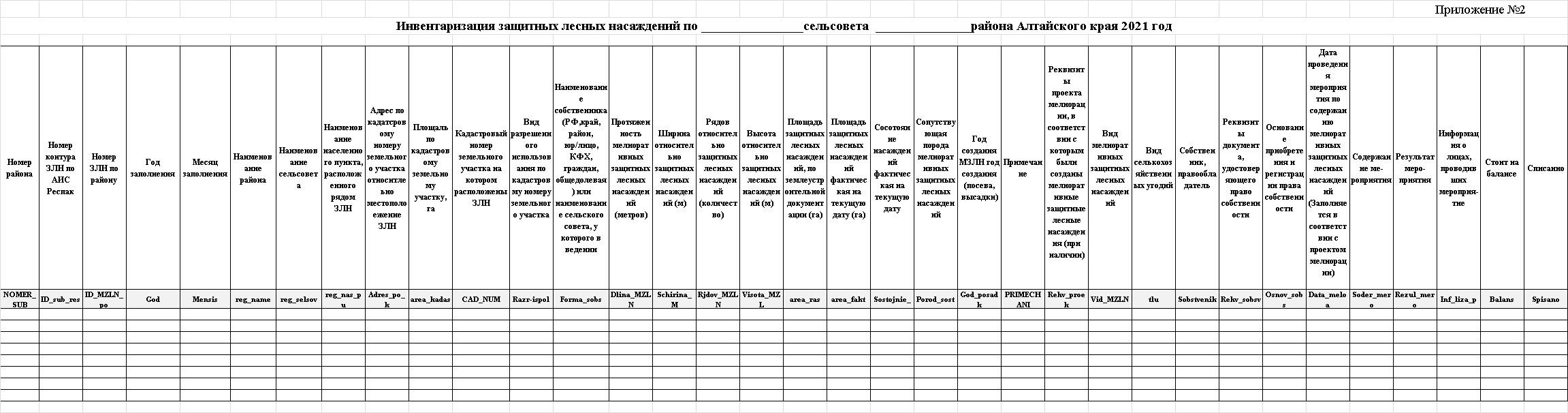 №с. ТабуныГерстнер Сергей Владимировичначальник управления сельского хозяйства и продовольствия администрации района,председатель комиссии;Тыщенко Наталья Владимировнапредседатель комитета по экономике и управлению муниципальным имуществом администрации района,заместитель председателя комиссии;Кабанов Сергей Васильевичначальник отдела по техническому обеспечению, Секретарь комиссии;Члены комиссии:Члены комиссии:Гайслер Ольга Александровнаглавный специалист комитета по экономике и управлению муниципальным имуществом администрации района;Честенко Татьяна Генадьевнаначальник юридического отдела администрации района; Куприянов Сергей Владимировичначальник Табунского отдела ФГБУ Россельхозцентра по Алтайскому краюПотихенский Сергей Николаевичгосударственный инспектор отдела земельного надзора по Алтайскому краю и республике АлтайРулева Ольга Ивановнаагрохимик по Табунскому району ФГБУ ГСАС «Кулундинское» Запорощенко Роман Владимировичпредседатель постоянной комиссии районного Совета депутатов по экономике, плану, бюджету и аграрным вопросам Главы сельсоветов (по согласованию)Качественное состояние деревьевКатегория состояния деревьев(жизнеспособности)Основные признакиДеревьяДеревьяДеревьяХорошееБез признаков ослабленияЛиства или хвоя зеленые, нормальных размеров, крона густая, нормальной формы и развития, прирост текущего года нормальный для данных вида возраста условии произрастания деревьев и сезонного периода' повреждения вредителями и поражение болезнями ' единичны или отсутствуютУдовлетворительноеОслабленныеЛиства или хвоя часто светлее обычного крона слабоажурная, прирост ослаблен по сравнению с нормальным, в кроне менее 25% сухих ветвей Возможны признаки местного повреждения ствола и корневых лап, ветвей, механические поврежденияУдовлетворительноеСильно ослабленныеЛиства мельче или светлее обычной, хвоя светло зеленая или сероватая матовая, крона изрежена сухих ветвей от 25 до 50%, прирост уменьшен более чем наполовину по сравнению с нормальным. Часто имеются признаки повреждения болезнями и вредителями ствола, корневых лап, ветвей, хвои и листвы, в том числе попытки или местные поселения стволовых вредителейНеудовлетворительноеУсыхающиеЛиства мельче, светлее или желтее обычной хвоя серая, желтоватая или желто-зеленая, часто преждевременно опадает или усыхает, крона сильно изрежена, в кроне более 50% сухих ветвей, прирост текущего года сильно уменьшен или отсутствует На стволе и ветвях часто имеются признаки заселения стволовыми вредителями (входные отверстия, насечки со стечение, буровая мука и опилки, насекомые на коре под корой и в древесине)НеудовлетворительноеСухостой текущего годаЛиства усохла увяла или преждевременно опала хвоясерая, желтая или бурая, крона усохла, но мелкие веточки и кора сохранились. На стволе, ветвях и корневых лапах часто признаки заселения стволовыми вредителями или их вылетные отверстияНеудовлетворительноеСухостой прошлых летЛиства или хвоя осыпались или сохранились лишь частично, мелкие веточки и часть ветвей опали, кора разрушена или опала на большей части ствола На стволе и ветвях имеются вылетные отверстия насекомых, под корой - обильная буровая мука и грибница дереворазрушающих грибовКустарникиКустарникиКустарникиХорошееБез признаков ослабленияКустарники здоровые (признаков заболеваний или повреждении вредителями нет); без механических повреждении, нормального развития, густооблиственные, окраска и величина листьев нормальныеУдовлетворительноеОслабленные СильноКустарники с признаками замедленного роста с наличием усыхающих ветвей (до 10 - 15%), изменением формы кроны, имеются повреждения вредителямиУдовлетворительноеослабленныеКустарники с признаками замедленного роста, с наличием усыхающих ветвей (от 25 до 50%) крона изрежена, форма кроны наполовину по сравнению с нормальнымНеудовлетворительноеУсыхающиеКустарники переросшие, ослабленные (с мелкой листвой, нет прироста), с усыханием кроны более 50%, имеются признаки поражения болезнями и вредителямиНеудовлетворительноеСухостой текущего годаЛиства усохла, увяла или преждевременно опала, крона усохла, но мелкие веточки и кора сохранилисьНеудовлетворительноеСухостой прошлых летЛиства осыпалась, крона усохла, мелкие веточки и часть ветвей опали, кора разрушена или опала на большой части ветвей